 Public Section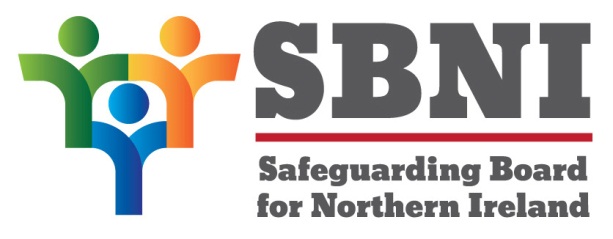 39th Meeting of the Safeguarding Board for Northern IrelandWednesday  25th September 2019Public meeting – 3.00pm-5.00pmThe Chestnut SuiteLagan Valley Island CentreLisburnPUBLIC AGENDAItem NumberItemPaperPurposeResponsibilityWelcome Preliminaries: Apologies, Declaration  of Interest, ComplaintsChair1 39/19PPrevious Minutes BM38-06.19MChair2 39/19PMatters Arising BM39-09.19MAChair3 39/19PBusiness Plan OBA RequestBM39-09.19P1Noting4 39/19PSBNI Engagement with JudiciaryBM39-09.19P2Noting5 39/19PMoUBM39-09.19P3Approval6 39/19PJAY DOH ProposalBM39-09.19P4Approval7 39/19PMid-Year Assurance StatementBM39-09.19P58 39/19PFinance UpdateBM39-09.19P6Approval9 39/19PEITP UpdateBM39-09.19P7NotingMr Simon RogersDate & Time of next SBNI meeting:4th December 2019The Chestnut SuiteLagan Valley Island Centre